Изменения в Устав муниципального района Исаклинский Самарской областизарегистрированы Управлением Министерства юстиции Российской Федерации по Самарской области 25 марта 2020 года, государственный регистрационный номер RU635090002020001 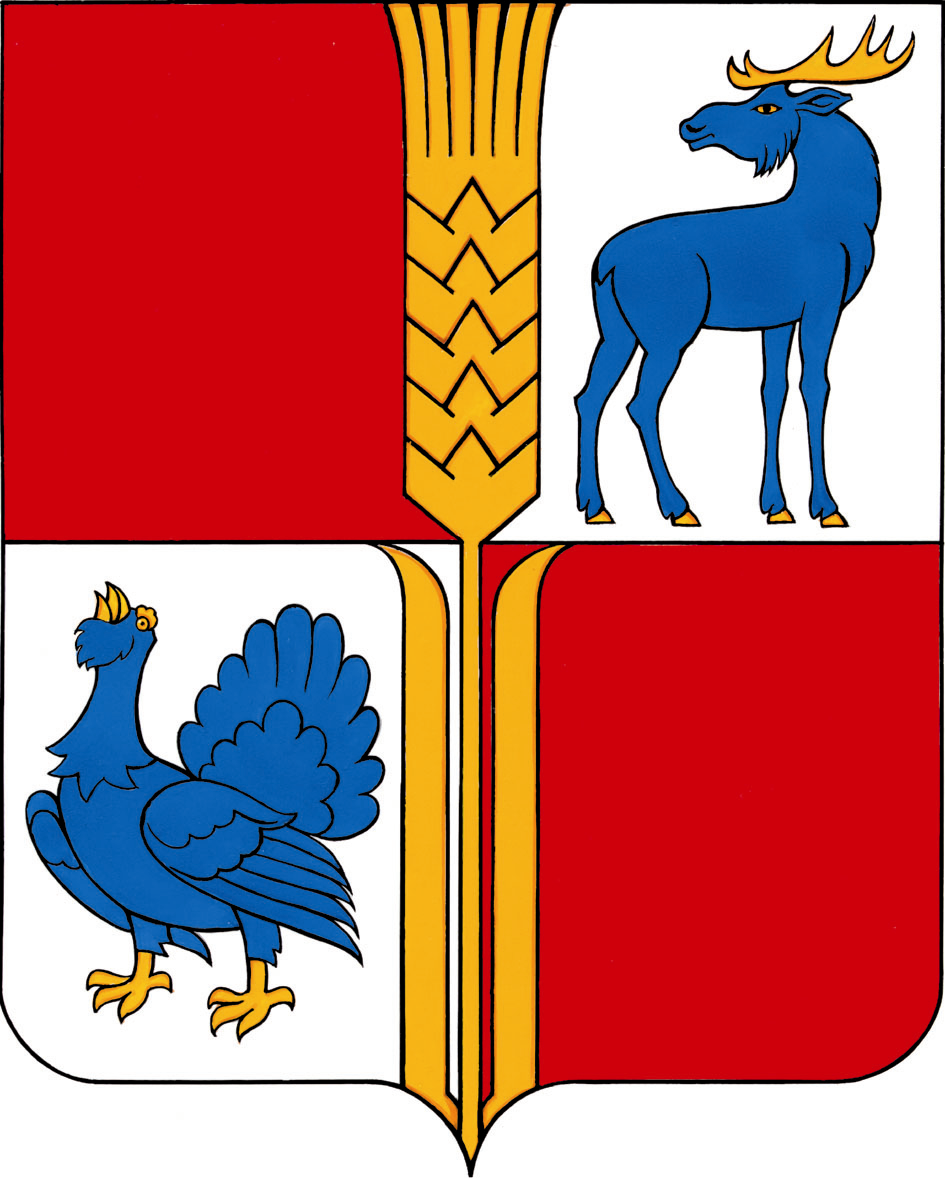 СОБРАНИЕ  ПРЕДСТАВИТЕЛЕЙМУНИЦИПАЛЬНОГО  РАЙОНА  ИСАКЛИНСКИЙСАМАРСКОЙ  ОБЛАСТИпятого созыва                 РЕШЕНИЕ № 355                                    от 10.03.2020 г. О внесении изменений в Устав муниципального района Исаклинский Самарской областиВ соответствии со статьей 44 Федерального закона от 06.10.2003 № 131-ФЗ «Об общих принципах организации местного самоуправления в Российской Федерации» с учетом заключения о результатах публичных слушаний по проекту решения Собрания представителей муниципального района Исаклинский Самарской области «О внесении изменений в Устав муниципального района Исаклинский Самарской области» от 4 марта 2020 года, Собрание представителей муниципального района Исаклинский Самарской области РЕШИЛО:Внести следующие изменения в Устав муниципального района Исаклинский Самарской области, принятый решением Собрания представителей муниципального района Исаклинский Самарской области от 27.01.2014 № 319 (далее – Устав):1) в пункте 39 статьи 7 Устава слова «государственном кадастре недвижимости» заменить словами «кадастровой деятельности»;2) пункт 5 статьи 10 Устава признать утратившим силу;3) в статье 38 Устава: а) название статьи изложить в следующей редакции:«Статья 38. Основания досрочного прекращения полномочий и меры ответственности депутата Собрания представителей муниципального района»; б) подпункт 10.1 пункта 1 дополнить словами «, если иное не предусмотрено Федеральным законом от 06.10.2003 № 131-ФЗ «Об общих принципах организации местного самоуправления в Российской Федерации»;в) дополнить пунктом 3 следующего содержания: «3. Порядок принятия решения о применении к депутату Собрания представителей муниципального района мер ответственности, указанных в части 7.3-1 статьи 40 Федерального закона от 06.10.2003 № 131-ФЗ «Об общих принципах организации местного самоуправления в Российской Федерации», определяется решением Собрания представителей муниципального района в соответствии с законом Самарской области.»;4) в статье 42 Устава: а) название статьи изложить в следующей редакции:«Статья 42. Досрочное прекращение полномочий и меры ответственности Главы муниципального района»; б) подпункт 15.1 пункта 1 дополнить словами «, если иное не предусмотрено Федеральным законом от 06.10.2003 № 131-ФЗ «Об общих принципах организации местного самоуправления в Российской Федерации»;в) дополнить пунктом 3 следующего содержания: «3. Порядок принятия решения о применении к Главе муниципального района мер ответственности, указанных в части 7.3-1 статьи 40 Федерального закона от 06.10.2003 № 131-ФЗ «Об общих принципах организации местного самоуправления в Российской Федерации», определяется решением Собрания представителей муниципального района в соответствии с законом Самарской области.»;5) пункт 6 статьи 57 Устава изложить в следующей редакции:«6. Встречи депутата Собрания представителей муниципального района с избирателями проводятся в помещениях, специально отведенных местах, а также на внутридворовых территориях при условии, что их проведение не повлечет за собой нарушение функционирования объектов жизнеобеспечения, транспортной или социальной инфраструктуры, связи, создание помех движению пешеходов и (или) транспортных средств либо доступу граждан к жилым помещениям или объектам транспортной или социальной инфраструктуры. Уведомление органов исполнительной власти Самарской области, органов местного самоуправления муниципального района, органов местного самоуправления поселений, входящих в границы муниципального района, о таких встречах не требуется. При этом депутат Собрания представителей муниципального района вправе предварительно проинформировать указанные органы о дате и времени их проведения.Органы местного самоуправления муниципального района определяют не менее двух специально отведенных мест для проведения встреч депутатов Собрания представителей муниципального района с избирателями, а также определяют перечень помещений, предоставляемых органами местного самоуправления муниципального района для проведения встреч депутатов Собрания представителей муниципального района с избирателями, и порядок их предоставления.Встречи депутата Собрания представителей муниципального района с избирателями в форме публичного мероприятия проводятся в соответствии с законодательством Российской Федерации о собраниях, митингах, демонстрациях, шествиях и пикетированиях.Порядок предоставления помещений для встреч депутатов с избирателями устанавливается решением Собрания представителей муниципального района.При установлении решением Собрания представителей муниципального района порядка предоставления помещений для встреч депутатов с избирателями учитываются следующие критерии, которым должно отвечать соответствующее помещение:1) соответствие помещения требованиям санитарно-эпидемиологического законодательства;2) обеспечение права депутата на беспрепятственный доступ и использование помещение в пределах рабочего времени, с соблюдением внутриобъектового и пропускного режимов, установленных в организации, в ведении которой находится соответствующее помещение;3) площадь помещения не менее 10 квадратных метров.»;6) пункт 2 статьи 65 Устава изложить в следующей редакции: «2. Под официальным опубликованием (обнародованием) муниципального правового акта или соглашения, заключенного между органами местного самоуправления, понимается первая публикация его полного текста с пометкой «Официальное опубликование» в периодических печатных изданиях – газете «Исаклинские вести» или газете «Официальный вестник муниципального района Исаклинский», являющихся источником официального опубликования муниципальных правовых актов муниципального района.Для официального опубликования (обнародования) муниципальных правовых актов и соглашений органы местного самоуправления муниципального района также используют сетевое издание – портал Министерства юстиции Российской Федерации «Нормативные правовые акты в Российской Федерации» (http://pravo.minjust.ru, http://право-минюст.рф, регистрация в качестве сетевого издания Эл № ФС77-72471 от 05.03.2018). В случае размещения полного текста муниципального правового акта в указанном сетевом издании объемные графические и табличные приложения к нему в газетах «Исаклинские вести» и «Официальный вестник муниципального района Исаклинский» могут не проводиться.».2. Поручить Главе муниципального района Исаклинский Самарской области направить настоящее Решение на государственную регистрацию в течение 15 (пятнадцати) дней со дня принятия настоящего Решения.3. После государственной регистрации вносимых настоящим Решением изменений в Устав муниципального района Исаклинский Самарской области осуществить официальное опубликование настоящего Решения в газете «Исаклинские вести».4. Настоящее Решение вступает в силу со дня его официального опубликования.Председатель Собрания представителеймуниципального района ИсаклинскийСамарской области							       В.П. СмирновИ. о. Главы муниципального района Исаклинский Самарской области                                                                          А.П. Иванов  